Сумська міська радаVIІ СКЛИКАННЯ L СЕСІЯРІШЕННЯвід 28 листопада 2018 року № 4120-МРм. СумиВраховуючи звернення громадян, надані документи, відповідно до протоколу засідання постійної комісії з питань архітектури, містобудування, регулювання земельних відносин, природокористування та екології Сумської міської ради від 18.10.2018 № 131, протоколу засідання Ради учасників антитерористичної операції та членів сімей загиблих учасників антитерористичної операції при міському голові від 07.06.2018 № 58, статей 12, 40, 79-1, 118, 121, 122 Земельного кодексу України, статті 50 Закону України «Про землеустрій», керуючись пунктом 34 частини першої статті 26 Закону України «Про місцеве самоврядування в Україні», Сумська міська рада ВИРІШИЛА:	Надати дозвіл на розроблення проектів землеустрою щодо відведення земельних ділянок у власність учасникам АТО для будівництва і обслуговування жилого будинку, господарських будівель і споруд згідно з додатком.Сумський міський голова                                                                    О.М. ЛисенкоВиконавець: Клименко Ю.М.                      Бондаренко Я.О.Додатокдо рішення Сумської міської ради «Про надання дозволу на розроблення проектів землеустрою щодо відведення земельних ділянок учасникам АТО в районі вул. М. Кощія та               вул. М. Данька»від 28 листопада 2018 року № 4120-МРСПИСОКгромадян, яким надається дозвіл на розроблення проектів землеустрою щодо відведення земельних ділянок для будівництва і обслуговування жилого будинку, господарських будівель і споруд Сумський міський голова                                                                                                                                                         О.М. ЛисенкоВиконавець: Клименко Ю.М.         Бондаренко Я.О.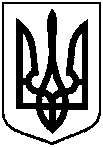 Про надання дозволу на розроблення проектів землеустрою щодо відведення земельних ділянок учасникам АТО в районі                                     вул. М. Кощія та вул. М. Данька № з/пПрізвище, ім’я, по батькові, реєстраційний номер облікової картки платника податків або серія та номер паспортуАдреса земельної ділянкиОрієнтовна площа земельної ділянки,гаУмовинадання123451.Саєнко Олексій Олегович,протокол засідання Ради учасників антитерористичної операції та членів сімей  загиблих учасників антитерористичної операції при міському голові від 26.12.2017№ 48) (далі - протокол Ради АТО)в районі вул. М. Кощія та вул. М. Данька(земельна ділянка № 78)0,1000власність2.Гужва Анатолій Миколайович,(протокол Ради АТО від 23.01.2018 № 50)в районі вул. М. Кощія та вул. М. Данька(земельна ділянка № 64)0,1000власність3.Саєнко Олег Олегович,2894223415,(протокол Ради АТО від 23.01.2018 № 50)в районі вул. М. Кощія та вул. М. Данька(земельна ділянка № 79)0,1000власність4.Слюсар Ігор Анатолійович,(протокол Ради АТО від 26.12.2017 № 48)в районі вул. М. Кощія та вул. М. Данька(земельна ділянка № 239)0,1000власність5.Шатьорний Андрій Вікторович,(протокол Ради АТО від 11.01.2018 № 49)в районі вул. М. Кощія та вул. М. Данька(земельна ділянка № 149)0,1000власність6.Бєлов Євген Олександрович,(протокол Ради АТО від 26.12.2017 № 48)в районі вул. М. Кощія та вул. М. Данька(земельна ділянка № 167)0,1000власність7.Казаков Сергій Володимирович,(протокол Ради АТО від 26.12.2017 № 48)в районі вул. М. Кощія та вул. М. Данька(земельна ділянка № 217)0,1000власність8.Силка Юрій Олексійович,(протокол Ради АТО від 11.01.2018 № 49)в районі вул. М. Кощія та вул. М. Данька(земельна ділянка № 136)0,1000власність9.Лермонтов Роман Олегович,(протокол Ради АТО від 26.12.2017 № 48)в районі вул. М. Кощія та вул. М. Данька(земельна ділянка № 119)0,1000власність10.Третьяков Віталій Іванович,(протокол Ради АТО від 11.01.2018 № 49)в районі вул. М. Кощія та вул. М. Данька(земельна ділянка № 2)0,1000власність